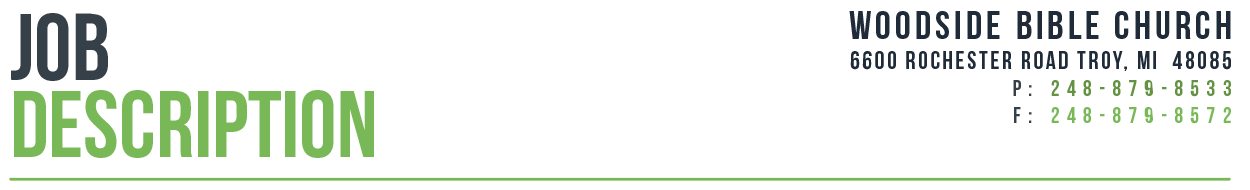 Position Profile: To execute the daily repair and maintenance work orders, and carpentry build projects. Depending on role assignment and specialty experience, may be assigned to handle HVAC and electrical.Skill Set:Attention to detailMust be computer literateKnowledge and experience in facilities repair and maintenance, such as plumbing, general mechanics, electrical, carpentry and woodworkingHaving knowledge and experience in equipment repairExperience Qualifications:Five years’ experience in general building maintenance, carpentry, and equipment repair desiredBachelor’s degree preferredKnowledge of and experience in properties and plant management/maintenanceExperience in managing, delegating, and coordinating projects.Competencies:Attention to DetailBudgets/Cost ControlDriving Projects to CompletionDecision Making/JudgementInspiring and Motivating OthersIntegrity/EthicsInterpersonal SkillsManaging Across Departments/LocationsPerforming Physical or Mechanical TasksPrioritizing and Organizing WorkServant LeadershipTeam LeadershipTeamworkWorking SafelyDuties and Responsibilities:Carpentry (rough and finish), doors (steel and wood), and drywall (mud and tape)Cabinetry (wood working), including counter tops and laminating (Formica) Minor plumbing (sinks, urinal, and toilet) and soldering (electrical and pipe)Minor electrical (ballast, duplexes, and light fixtures)Painting and stainingMinor tile and carpet repair/installationPhysical Requirements:Must be able to lift up 70lbs on a regular basis (i.e. construction materials, drywall, plywood, etc.) Climb up onto and down from laddersAbility to continuously stand or walkAbility to bend, climb stairs and lift overhead frequentlyDemonstrated ability to squat occasionallyAdditional notes:An ability to relate closely with the Facilities Director and volunteer helpersAbility to fabricate Mechanically inclined Not uncomfortable with heights (high lift areas) Spiritual Responsibilities: Ensure that all actions performed within the context of this job position accomplishes and furthers the mission, vision, and values of Woodside Bible Church (Belong, Grow, Reach).Incumbent is a member in good standing at Woodside and adheres to the Statement of Faith as established and approved by Woodside Bible Church.Disclaimers:Other duties as required may be added or changed. This job description does not constitute a contract for employment. 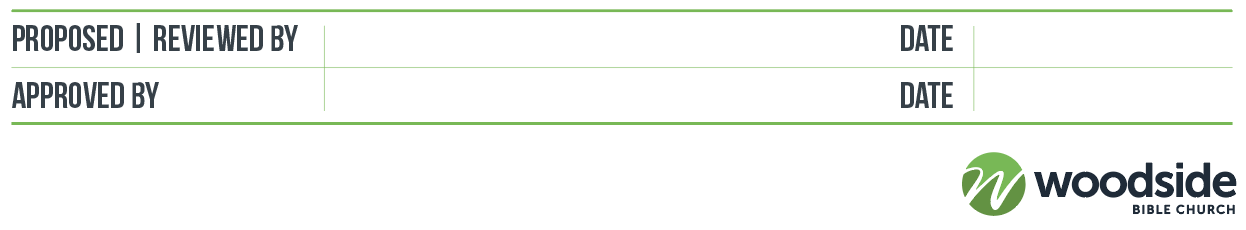 Position Title:Maintenance TechnicianDepartment: FacilitiesCampus:CentralDate:October, 2020Supervisor:Central Facilities DirectorFSLA Status:Non-Exempt